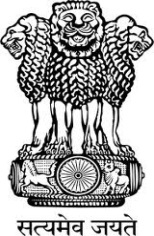 Embassy of India
BelgradePress ReleaseSub: India@70 CelebrationThe Embassy of India has brought out a special supplement titled “India@70 - A Rising Power” on the occasion of 70th Year of India’s  Independence, in the prestigious “Diplomacy & Commerce” magazine in Serbia, with interviews and feature articles on India’s trade & economy, culture,  flagship programmes, BRICS, space technology, AYUSH, etc.    The Embassy has planned Year-long celebrations to mark “India@70”. The supplement can be read on the Embassy’s website (link: https://issuu.com/cmcpresentation/docs/india_2016_web?e=23862942/37683488).Belgrade August 3, 2016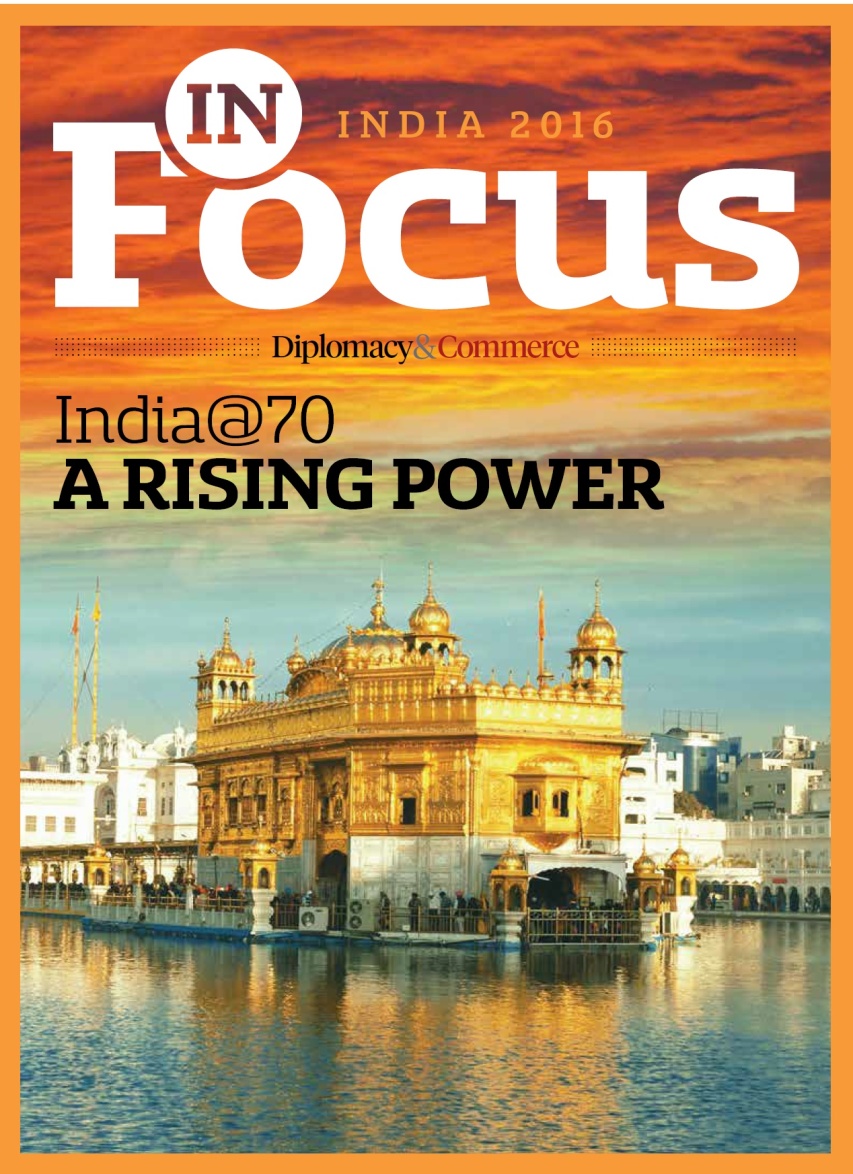 